ČESKÝ JAZYK	 +   MATEMATIKAStředa 3. 3. 2021SPOLEČNÁ PRÁCE VE SKUPINÁCH NA MEET se nemusí dokončit, pokud při společné práci nestíháte.Připravíte si: ČJ + M = učebnice, pracovní sešit ČJ, sešity GEOMETRIE + kružítko, pravítko.ČJ: Téma učiva: Podstatná jména – PRAVOPIS I/Y   - opakováníŠkolákov – pravopis podstatných jmen CVIČNÝ DIKTÁT PS 49/49 SPOLEČNĚ OSMISMĚRKUM: Téma učiva: Procvičování učiva U 38/ OSA ÚSEČKY A STŘED ÚSEČKYPO VÝUCE NA MEETu následuje čas na samostatnou práci a čtení   ČJ: U62/7 DO SEŠITUM: NARÝSUJ DO SEŠITU TŘI ÚSEČKY: /AB/=65mm,  /KL/= 77mm,  /OP/=99mm a pomocí kružítka narýsuj osu úseček.V MĚSÍCI BŘEZNU ČTEME ČÍTANKU OD STRANY 108 – 122 ČÁST:JARO UŽ JE CÍTIT VE VZDUCHU 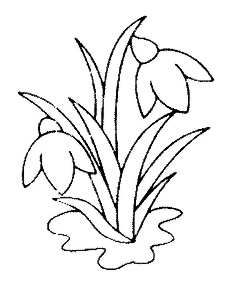 